BARLING MAGNA PARISH COUNCILNOTICE IS HEREBY GIVEN that a meeting of the Barling Magna Parish Council Wildlife Reserve Committee will take place on Monday 15 June, commencing at 7pm by online conferencing.  ALL MEMBERS of the COMMITTEE ARE HEREBY SUMMONSED to attend for the purpose of considering and resolving upon the business to be transacted at the meeting as set out hereunder. Committee members are Councillors Bond (Chair), Bright, Cohen, Gardiner, McKillop (Vice-Chair) and Steptoe.  This meeting will be open to the press and members of the public who, if they wish to attend, will need to email clerk@barlingmagna-pc.gov.uk no later than noon on the day of the meeting to receive information on how to access the online conference.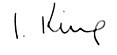 Parish Clerk                                                                                                                 Issued: 8 June 2020AGENDAThe Chair to declare the meeting open.To elect officers for the 2020-21 Council yearChairVice-ChairTo receive apologies for absenceTo receive Declarations of Interest in accordance with the Council’s Code of Conduct and with section 106 of the Local Government Finance Act 1992.To agree the Minutes of the Wildlife Reserve Committee held on 2 March 2020 (circulated)The meeting will stand adjourned to permit Parishioners of Barling Magna to address the Committee on matters relating to the Wildlife Reserve (maximum 20 minutes, 5 minutes per speaker).Volunteers’ matters – to discuss and make any recommendations to CouncilMatters the Volunteers wish to raise.New volunteers Proposals for expenditure on equipment renewals and consumables, for recommendation to the next Full Council, to include:New mowing head for Stihl strimmerAdditional binsCurrent topics Health and safety matters relating to plantsTo note concerns raised by a neighbour regarding trees on the eastern boundary of the reserve and agree what steps to recommend to the CouncilThe bird-hide: including planning consent, building regulations and insurance Donation of treesCess pool drainageMeans of identifying volunteers at work:  branded workwear, etc.Proposal for a pedestrian entrance to the car parkTo note the date for the next meeting of the Committee  Monday, 7 September 2020 Exchange of Information.At the Chair’s discretion to exchange information on matters relating to the Wildlife Reserve.Correspondence address:43 Christchurch Road, Southend-on-Sea, SS2 4JWclerk@barlingmagna-pc.gov.uk 